
CLEETHORPES GOLF CLUB JUNIOR OPEN DAY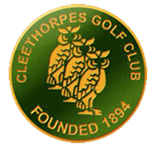 Sunday 4th July 2021 FOR THE CLEETHORPES JUNIOR CENTENARY CUPS (nett - gross)
Competitors must be under 19 on the 31st December 2021This is also a Daily Telegraph qualifying competition. (Gross only) (to qualify for this entrants must be under 18 on 1st January 2021)18 Hole Stroke Play. Maximum Handicap Allowance: Boys 36 and Girls: 45
9/4 Hole competition handicap allowance: Boys and Girls: max  54 
	Juniors also welcome who don’t have a handicap.
Name ……………………………………………………………………………………………………………………..……….….Address ……………………………………………………………………………………………………………………………….              ……………………………………………………………………………………………………………………..………….                            ………………………………………………………………………………………………………………………………….              Post Code: ………………………………………………..Tel No ……………………………………………………Home Club ……………………………………………..                     Handicap ………………………………………….
							   (If applicable)Date of Birth ……………………………………………		Handicap certificates will be required for those playing 18 holes.18 hole Entry                                                           9/4 Hole EntryENTRY FEE: £8 for 18 holes		         £5 for 9/4 holes
Food available, please order before playing and pay on the day.Please make cheques payable to Cleethorpes Golf Club, and mark your envelope 
‘Junior Open’. Please return to: MRS J GARTON, 15, WHIMBREL WAY, NEW WALTHAM, GRIMSBY, NORTH EAST LINCOLNSHIRE, DN36 4YXClosing date for entries 26th June 2021.
Special Offer – if any golfer with a handicap bringing juniors to our Open Day would like a free round of golf, please ring the junior organiser on 01472 210390 to arrange it. 